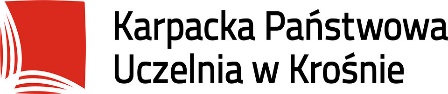               Załącznik nr 4 do Regulaminu praktyk studenckich KPU w Krośnie                                   Krosno, dnia………….……Imię i nazwisko studenta: .................................................Nr albumu .......................................................................Kierunek: .........................................................................Tryb studiów:...................................................................Instytut:............................................................................Rodzaj praktyki:...............................................................	Dyrektor Instytutu Zdrowia i Gospodarki	Karpackiej Państwowej Uczelni w Krośnie	Dr Renata DziubaszewskaWNIOSEKo zwolnienie z obowiązku odbycia praktyki studenckiej Zwracam się z prośbą o zwolnienie mnie w całości/części z obowiązku odbywania praktyki studenckiej na podstawie (podać uzasadnienie zgodne z Regulaminem praktyk studenckich Karpackiej Państwowej Uczelni w Krośnie – §11, ust. 2, 3, 10 Zarządzenia Rektora nr 106/20):………………………………………………………………………………...……………………………………………………………………………………………………………….………..……………………………………......………………………………………………………….….…………………………………………………………………………………………….………..………………………………………………………………………………………………………...Z poważaniem…………………………….(podpis studenta)Opinia opiekuna praktyki studenckiej:……………………………………………………………………………………………………...……………………………………………………………………………………………  ……………..………………….(podpis opiekuna praktyki ze strony Uczelni)Decyzja Dyrektora Instytutu:Wyrażam zgodę / Nie wyrażam zgody……………..………………….(podpis Dyrektora Instytutu)